        Урок нравственности "Тайны общения»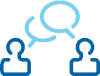     Учитель: Тихонова О.Т.    Рекомендуемый возраст: 4 класс     Цель:  - Формировать основы культуры общения и позитивных межличностных отношений в детском коллективе;                - развивать навыки анализа смоделированных ситуаций и примеров собственных поступков, критическое мышление, адекватность самооценки, способность к диалогу, эмоциональную образную речь;                - воспитывать нравственные качества личности на основе общечеловеческих ценностей, социально ориентированных ситуаций.       Оборудование: листочки для индивидуальных записей, листы для упражнения «Ассоциативный куст», карточки с вопросами для обсуждения, индивидуальные карточки с «Правилами общения», «волшебный мешочек», «волшебный клубочек», названия групп (нотный ряд), толковые словари, тест «Приятно ли с тобой общаться?»                                                        Ход урока      1.Организация класса      - Каждое утро я вхожу в класс и говорю вам: «Доброе утро!»Пусть пасмурный день,Пусть дождь за окном,Но нам непогода совсем нипочем!И вы мне ответьте, ведь это не трудно:- Здравствуйте! Доброе утро!         Улыбнемся друг другу и начнем наш  разговор.       2.Сообщение темы урока (читается запись на доске)      А) Технология «Микрофон»     - Объяснить слово «общение».    Ученики передают друг другу (по выбору) микрофон  и  высказывают своё мнение.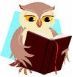        3. Толкование слова.        Использование толковых словарей С.И.Ожегова, Д.Н.Ушакова или других.Общение – деловая или дружеская связь.  (С.И. Ожегов. Словарь русского языка, 1949 г., 22 издание)Общение – взаимоотношение, связь.    (Д.Н Ушаков. Толковый словарь русского языка, в 4 томах, изд. 1935- 1940)                                               Записи на доске.        4.Объединение учащихся в группы.         Учащиеся объединяются по желанию в группы по 4-5 человек, выбирают название для своей группы, используя понятия нотного ряда (карточки в конверте: «До», «Ре» и т.д.)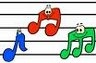         5. Упражнение «Ассоциативный куст». Работа в группах:  создание «ассоциативного куста» к слову «общение». (Результаты вывесить на доске)        6.Ожидаемые результаты.  (Технология «Неоконченное предложение»)        - От сегодняшнего разговора «Тайны общения» я ожидаю… (понять, объяснить, узнать, выработать, научиться, выяснить, увидеть) – запись алгоритма ответа на доске.            Выслушать несколько ответов вслух. Каждому по алгоритму записать на листочке, после сложить его и оставить на парте возле себя.       7. Работа в группах.        Обсудить предложенные вопросы (каждая группа получает карточку). Сделать выводы и подготовить презентацию общей мысли, к которой пришли в процессе работы в группе.                                                             Вопросы:        - Поймете ли вы собеседника, если он говорит одно, а всем своим видом выражает другое? Почему?       - Будете ли вы поддерживать разговор с человеком и стараться понять его, если он вас обманывает? Почему?       - Приятно ли разговаривать с человеком, который во всем видит только плохое? Почему?        - Если во время разговора ваш собеседник груб или чересчур напорист, будете ли вы продолжать разговор? Почему?       - Есть много способов поддержать (прекратить) беседу при помощи слов и без них. Например:      7. Презентация мысли:слушаем высказывание одного человека от каждой группы по каждому вопросу. 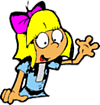       8.Упражнение «Диалог с незнакомым человеком» Разыграть сценки (группы):- Позвонить в магазин и узнать о наличии минеральной воды и её видах.- Позвонить другу и поговорить с его родителями.- Спросить незнакомого человека, как пройти к автовокзалу.- Начать разговор с незнакомым человеком в общественном месте (поликлиника, магазин, на стадионе)- Предложить помощь незнакомому человеку (по ситуации)- Узнать у оператора телефонной станции необходимый номер.        9. Обсуждение работы в группах.        Вопросы учителя:       - Как работала группа?       - Кто был наиболее активным?       - Что мешало работать слаженно?      - Как вышли из этой ситуации?      -  Нравится ли тебе работать в группе или тебе комфортнее работать одному?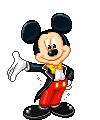        8. Индивидуальное самостоятельное осмысление «Правил общения».                                              Правила общения1.Будьте спокойны и выдержаны. 2.Уважайте других и себя самого.3. Учитесь слушать и понимать.4. Не перебивайте.5. Не оскорбляйте, не обзывайте, не обманывайте.6. Если что-то не поняли, уточните, задайте вопрос.7. В спорных случаях попросите кого-нибудь вас рассудить.8. Приложите усилие, чтобы устранить разногласие.9. Анализируйте свои поступки. Учитесь признавать свои ошибки.      (Таблица с правилами вывешивается на доске)     - Запомните, пожалуйста, эти полезные правила. Они непременно пригодятся вам в жизни. Обведите кружочком тот совет, который для вас наиболее важен.      - Кто хотел бы высказаться, почему?                                          (Высказывания по желанию)      Учитель: Я хочу пожелать вам, чтобы вы следовали этим советам. Тогда вам удастся избежать неприятных ситуаций и лишних конфликтов. Соблюдая правила общения в своей жизни, вы поддерживайте вокруг себя мир, добро, спокойствие, любовь и гармонию, сохраняете собственную защитную ауру.      9.Рефлексия.      Напомните себе  тему разговора. Посмотрите на свою запись в начале урока на листочке.     - Получил ли ты ответ на свой вопрос? (индивидуальные ответы)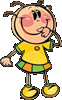     - Совпали ли слова «ассоциативного куста»? (ответы группы)    - Нужно ли говорить на аналогичные темы?    - О чем хотели бы поговорить?    10. Тренинги общения «Да здравствует контакт!»      А) «Мимика и жесты»     Известно, что мимика и жесты играют не последнюю роль в общении.     Задание: продемонстрировать состояние, пользуясь только мимикой, только жестами или тем и другим.     Желающий ученик берет из «волшебного мешочка» листочек с названием состояния и демонстрирует его (горе, радость, усталость, бодрость, любовь, удивление, страх), а все угадывают.     -Что особенно помогло при выполнении задания? (Глаза)     -Действительно, ваш комфорт во время разговора часто зависит от взгляда собеседника и от продолжительности контакта ваших глаз.    - А что выражают эти глаза? (показываю картинки)                              Вывешивается на доске табличка «Говорят глаза»      Б) «Видение других»      Один из детей садится спиной к классу. Его задача - описать подробнее кого-либо из присутствующих.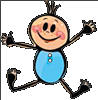     - Что помогло? (внимание, наблюдательность)                             Вывешивается на доске табличку с этими словами.      В) «Телепатия»      Один из партнеров становится спиной ко второму на расстоянии 2-3 метра. Пристально глядя в затылок первому, в какой-то момент мысленно дать приказ оглянуться. Для того чтобы присутствующие знали, в какой момент посылается приказ, тот, кто его отдает, должен подать какой-то сигнал (пошевелить пальцем, согнуть свою руку и др.)      - Что помогло? (особый врожденный или приобретенный дар)      11. Решение ситуаций.А) Как поступишь, если друг проболтался о твоей тайне?Б) Одноклассник, услышав от тебя тихо сказанный правильный ответ, выкрикнул его первым.      12. Итог. Игра «Волшебный клубочек»      Если вы хотите, чтобы жизнь улыбалась вам, вы сами научитесь улыбаться ей. Будьте внимательны к окружающим вас людям и не скупитесь на улыбку и на приятные слова. Это тоже путь к приятному общению.      Дети передают клубочек, разматывая его, сопровождая действие улыбкой и словами.     13. Домашняя работа над собой.     Учитель: Пусть же ниточка не рвется и вы останетесь всегда дружным классом! Предлагаю вам пройти самостоятельно тест «Приятно ли с тобой общаться?»                                                                  Тест      Если человек общителен, то это еще не значит, что с ним приятно разговаривать. Есть люди, которые своей общительностью приятны каждому буквально с первых минут разговора. А ты приятный собеседник?1.Ты любишь больше слушать, чем говорить?2. Ты всегда можешь найти тему для разговора даже с незнакомым человеком?3. Ты всегда внимательно слушаешь собеседника?4. Любишь ли ты давать советы?5. Если тема разговора тебе не интересна, станешь ли показывать это собеседнику?6. Раздражаешься, когда тебя не слушают?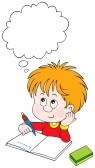 7. У тебя есть собственное мнения по любому вопросу?8. Если тема разговора тебе незнакома, станешь ли её развивать?9. Ты любишь быть в центре внимания?10. Есть ли хотя бы три предмета, по которым ты обладаешь достаточно прочными знаниями?11.Ты хороший оратор? Анализ результатов:      Если ты ответил положительно на вопросы 1, 2, 3, 6, 7, 8, 9, 10, 11, можешь засчитать себе по одному балу за каждый из них. А теперь посчитай общее количество балов.     1 – 3 бала: Трудно сказать, то ли ты молчун, из которого не вытянешь ни слова, то ли настолько общителен, что тебя стараются избегать. Но факт остаётся фактом: общаться с тобой не всегда приятно, а порой даже тяжело. Тебе следовало бы задуматься над этим.     4 – 9 балов: Ты может быть и не слишком общительный человек, но всегда внимательный и приятный собеседник. Но можешь быть и весьма рассеянным, когда «не в духе», но не требуешь от окружающих в такие минуты особого внимания к своей персоне.     10 – 11 балов. Ты, наверное, один из самых приятных в общении людей. Вряд ли друзья могут без тебя обойтись. Это прекрасно. Возникает только один вопрос: не приходится ли тебе иногда играть, как на сцене?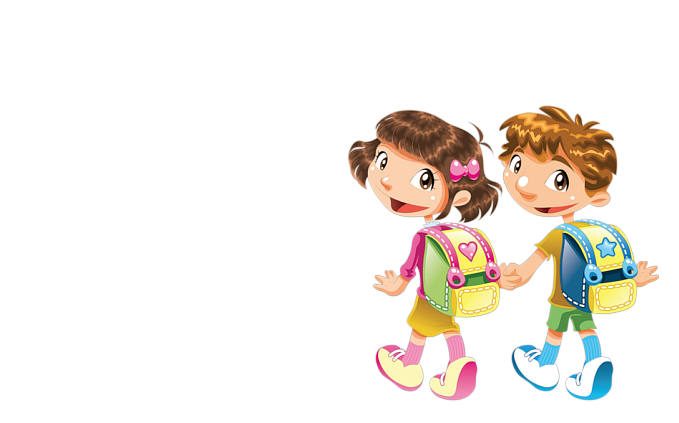 